1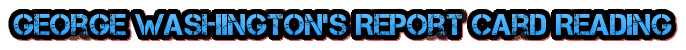 Setting a Precedent- As president and head of the executive branch, Washington was responsible for enforcing the government that the Constitution created. He and the rest of the First Federal Congress quickly realized that the Constitution did not have clear solutions to every problem they would face.  The way that Washington and the First Federal Congress handled some of the issues the country faced during his tenure as president created a precedent, or an example for how future presidents should deal with similar situations.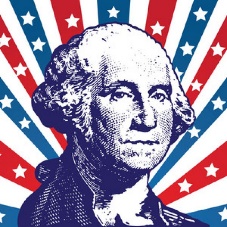 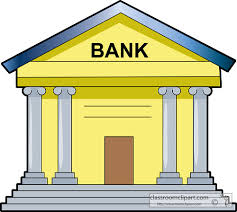 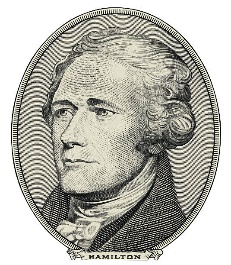 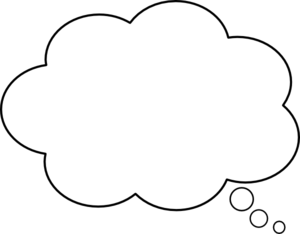 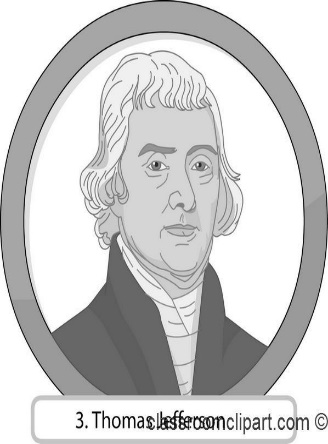 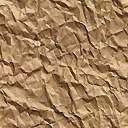 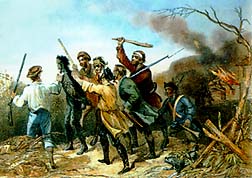 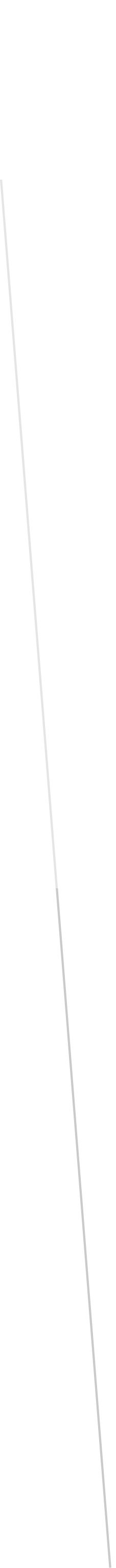 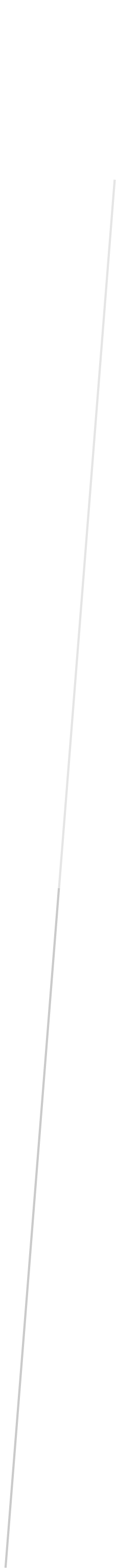 Jay and Pinkney’s Treaty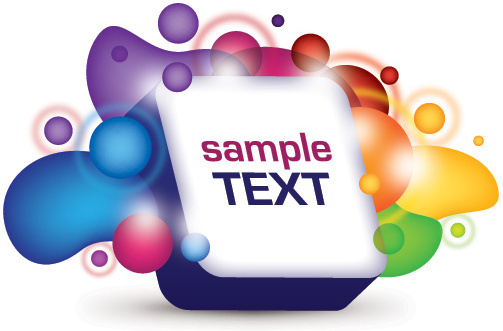 